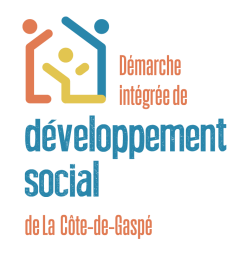 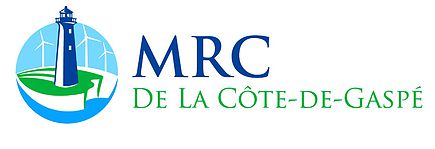 SERVICES ESSENTIELS DE SOUTIEN À LA POPULATION 
de la CÔTE-de-gaspÉ 
EN PÉRIODE DE LA COVID-19Dernière mise à jour : 29 juin 2020L’ENTRAIDE ET LA SOLIDARITÉ SONT LA CLÉ DU SOUTIEN AUX PERSONNES VULNÉRABLES. DES SERVICES SONT OFFERTS MAIS RIEN NE REMPLACE LES GESTES DES MEMBRES DE LA FAMILLE, DES VOISIN(E)S OU DES AMI(E)S POUR S’AIDER LES UNS ET LES AUTRES À SURMONTER CE DÉFI COLLECTIF !Services municipauxToutes les infrastructures municipales incluant les bibliothèques, centres communautaires et les installations de sports et de loisirs sont fermés aux publics. Les hôtels de ville sont pour la plupart fermés, mais les employés sont en place afin d’assurer les services essentiels aux citoyens. Afin de limiter les risques de propagations du COVID-19, les employés municipaux répondent aux citoyens par téléphone plutôt qu’en personne.Les municipalités travaillent à s’assurer que les mesures préventives promues par le gouvernement sont mises en place dans leurs milieux respectifs à travers l’information, la sensibilisation et l’écoute des citoyens. Les services de soutien sont encore en train de se mettre en place, les municipalités sont en constante adaptation de leurs services en lien avec les nouvelles mesures qui émergent. DÉPANNAGE alimentaire, popotes roulantes et repas CONGELÉS Services aÎnÉs***Les trois CAB de La Côte-de-Gaspé offrent le service de transport accompagnement-médical lorsque les besoins sont urgents et essentiels***services for english communityServices enfance-famille-jeunesseServices aux adultes (itinÉrance, violence conjugale, sAntÉ mentale,toxicomanie, agression sexuelle, etc.)Épicerie : vente et livraison PharmaciesTransport collectifPour toutes modifications, merci de communiquer avec Julie Pariseau, agente de développement social à la MRC de La Côte-de-Gaspé : julie.pariseau@cotedegaspe.ca MunicipalitésMesures COVID-19 Coordonnées GaspéInformation et sensibilisation aux citoyens par du soutien téléphonique, sur les sites web et sur les réseaux sociaux.418 368-2104Site web :ville.gaspe.qc.ca/coronavirusPage Facebook : Ville de GaspéSystème d’alertes municipales bilingueMurdochvilleInformation et sensibilisation aux citoyens par du soutien téléphonique, sur les sites web et sur les réseaux sociaux.418 784-2536Site web :murdochville.com Petite-ValléeInformation et sensibilisation aux citoyens par du soutien téléphonique, sur les sites web et sur les réseaux sociaux. 418 393-2949Page Facebook : Municipalité de Petite-ValléeGrande-ValléeInformation et sensibilisation aux citoyens par du soutien téléphonique, sur les sites web et sur les réseaux sociaux.418-393-2161 Page Facebook : Municipalité de Grande-ValléeCloridormeInformation et sensibilisation aux citoyens par du soutien téléphonique, sur les sites web et sur les réseaux sociaux.418 395-2808Page Facebook : CloridormeMRC de La Côte-de-GaspéSoutien et accompagnement aux organismes et entreprises418 368-7000mrc@cotedegaspe.ca OrganismesServicesInformationsAccueil Blanche-GouletDépannage alimentaire418-368-4700, poste 1CAB La Grande-Corvée (Estran)Dépannage alimentaire418-393-2689CAB Les Haut-Bois inc. de MurdochvilleDépannage alimentaire418-784-2476CAB Le Hauban de GaspéLivraison de repas congelés et de la popote roulante418 368-6634, poste 2OrganismesServicesInformationsCISSS – Service de soins et soutien à domiciles pour les aînés (SAPA) La plupart des soins et services de soutien à domicile maintenus pour les aînés.418-368-2572, poste 4238Multi-ServicesTous les services sont de nouveau offerts.418 393-3310, porte 103-104CAB Le Hauban de GaspéBureau physiquement fermé au publicAccompagnement-transport (selon la disponibilité des bénévoles)Livraison de repas congelésLivraison de popote roulante suspendue pour l’étéTéléphones d'amitié Support téléphonique aux proches aidants de personnes aînéesRépit aux proches aidants de personnes aînéesAccompagnement en soins palliatifs et en fin de vie418 368-6634, poste 2CAB Les Hauts-Bois inc. de MurdochvilleAccompagnement-transportServices de commissionsLivraison de petits plats congelésTéléphones d'amitiéSoutien aux proches aidants par téléphoneSoutien aux proches aidants en fin de vieDépannage alimentaire418-784-2476CAB La Grande-Corvée (Estran)Accompagnement-transport (retour du service régulier)Réouverture de la friperieDépannage alimentaireSupport aux proches-aidantsTéléphone sécurisant33Bénévole-impôt418-393-2689Société Alzheimer GIMSoutien téléphonique Gaspé :418 368-1616Estran et Murdochville : 418 393-3535FADOQSoutien téléphonique par la travailleuse de milieu pour aînés 418-361-2770Ligne Info abus aînésService confidentiel, bilingue et gratuit1-888-489-2287OrganismServicesInformationsVision Gaspé-Percé NowOffer help with any questions or concernsOffer help getting groceries, medications or other errandsOffer friendly-phone call or FaceTime chatOffice418 368-3212Temporary number : 581-887-1700Barachois area : 418-360-3989Coop. Accès Travail GÎMEmployment assistance services, remote assistance for registering a file with the CRA, EI, request for emergency benefits, etc.418 368-6401accueil@catgim.caCarrefour Jeunesse-emploiTelephone services offered. Telephone and Facebook support and informationReception: 418-368-2121Head Office: 418-360-4190.Food Support Services : Gaspé and surrounding areasEmergency groceries, frozen meals and meals-on-wheels for seniors or people vulnerable situations, food assistance, etc.418 368-4884alimentationgaspe@gmail.comOrganismesServicesInformationsCISSSServices psychosociaux jeunesse418 368-2572Urgence : 811CISSSProtection de la jeunesse418 368-3381Urgence : 1 800-463-0629GMF (Groupe de médecine Familiale)Accès à son médecin de famille avec rendez-vousCliniques sans rendez-vous**** Toutes les cliniques privilégient les rendez-vous téléphoniques*** Les patients doivent appeler pour être orientés.*Les CLSC de Barcachois, de Rivière-au-Renard et le GMF-U (UMF Gaspé) offrent des plages pour les cliniques sans rendez-vous. Appelez directement pour plus d'informations.Clinique du Havre:418 368-5609Clinique Centre-Ville418 368-1811Clinique Synergie:418 368-0015Clinique Point com:418 368-3669GMF_U (UMF Gaspé)368-6663CLSC de Rivière-au-Renard418 269-2572CLSC de Barachois418 645-2572Maison de la famille ParenfantSoutien téléphoniqueInformations via le groupe Facebook418-368-6028Ligne ParentsLigne d’écoute1 800 361-5085Jeunesse J’écouteLigne d’écoute1 800 668-6868Tel-JeunesLigne d’écoute1 800 263-2266Espace Mieux-Être CanadaLigne d’écouteTexter MIEUX au 686868Halte-Parent de la ValléeSoutien téléphonique et via les réseaux sociaux418-393-2023MDJ de GaspéRéouverture de la MDJ 418-368-1714MDJ de Rivière-au-RenardRéouverture de la MDJ Service de soutien psychologique pour l’été418-269-5780MDJ l’Oasis jeunesse de Grande-ValléeSoutien via les réseaux sociaux418-355-8675MDJ La Cellulose - MurdochvilleRéouverture de la MDJ418-784-2703Centre de pédiatrie sociale en communautéServices offerts en présence (1 parent/1 enfant à la fois). Rendez-vous par téléphone.418 269-1688CALACS La BômeTélétravail pour les travailleuses, contact avec les victimes par courriel, téléphone ou Skype.1-866-968-6686Carrefour Jeunesse-emploiServices offerts par téléphone. Information et soutien par téléphone et Facebook. Réception : 418-368-2121Direction : 418-360-4190Maison de quartierSoutien téléphonique et via les réseaux sociaux dans le secteur Sandy Beach et dans les résidences de l'Office d'habitation de Gaspé418-360-9067Le travail de milieuService téléphonique 24/7 qui a été mis sur pied dans le cadre du COVID-19 pour supporter les jeunes de 12-17ans.418-269-5292Association des troubles primaires du langagePrise de message par courriel et téléphone.dysphasiegaspesie@gmail.com581-887-2710Espace GÎMServices offerts par téléphone.418-360-7642Groupe d’entraide DouglastownSoutien aux achats essentielsAppels téléphoniques aux aînéscovid19douglas@gmail.com OrganismesServicesInformationCISSSSoutien psychosocial général ou en santé mentale.Info social 811Accueil Blanche-GouletHébergement, récupération alimentaire, dépannage alimentaire, préparation des plats congelés.418-368-4700 p.4 L’Aid’ElleHébergement pour femmes et enfants et écoute téléphonique 24/7.418-368-6883CALACS La BômeTélétravail pour les travailleuses, contact avec les victimes par courriel, téléphone ou Skype.1-866-968-6686CAVAC GÎM (centre d’aide pour les victimes d’actes criminels)Intervention téléphonique seulement. Accompagnement à la cour lorsque jugé nécessaire.418-689-4331Mi-Chemin de GaspéSoutien téléphonique418-368-6676CRRIIntervention téléphonique, intervention via Messenger, Skype, tout support informatique pouvant être utilisé.581-887-9515Associations de personnes handicapées de La Côte-de-GaspéSoutien téléphonique.Gaspé :418-368-6585(fermé pour la période estivale)Grande-Vallée : 418-393-3026Murdochville :418-784-2476Regroupement des femmes de La Côte-de-GaspéSoutien téléphonique. 418-368-1929Organisme gaspésien des personnes atteintes de cancerSoutien téléphonique.1-888-924-5050TCC ACV GÎMReprise des activités. Service sur rendez-vous418-361-2077Groupe Ressource en logements collectifs Services par téléphone et en personne pour les services essentiels (sur rendez-vous). 418-368-1355Coop. Accès Travail GÎMServices d’aide à l’emploi, aide à distance pour inscription de dossier à l’ARC, à l’A-E, demande pour les prestations d’urgence, etc.418 368-6401accueil@catgim.caCentre local d’emploi de la Côte de GaspéTous les services sont maintenus.1 800-663-3647Centre d'assistance et d'accompagnement aux plaintes Gaspésie/Îles-de-la-Madeleine (CAAP-GÎM) Services : Information, assistance et accompagnement.Soutien téléphonique et par courriel aux personnes vivant des difficultés concernant les services de santé et de services sociaux et pour les personnes hébergeant dans une résidence privée pour aînés (RPA).1-877-767-2227caap-gim@cgocable.caCentre de justice de proximité de la Gaspésie-Îles-de-la-MadeleineService d’information juridique gratuit par téléphone1 844 689-1505Nation Micmac de Gespeg - cellule de crise Covid-19Soutien téléphonique et par courriel418-368-6005 poste 109sante@gespeg.ca SOS Violence conjugale24 heures sur 24 – 7jours sur 71 800 363-9010Droits et recours en santé mentaleOrganisme d’aide, d’information, de promotion et de vigilance pour le respect et la défense des droits en santé mentale418 388-25061 800 463-6192info@drsmgim.org www.droitsetrecours.org ConvergenceService d'aide aux hommes418-360-39601 855 866-4455Accorderie du Grand-GaspéAppels amicaux, cafés-rencontres via Zoom581 887 9299grand.gaspe@accorderie.caaccorderie.ca Tel-AideLigne d’écoute1 877 700-2433Ligne Croix-RougePour personne isolée1 800 863-6582Espace Mieux-Être CanadaLigne d’écouteTextez MIEUX au 741741EntreprisesServicesInformationsAlban Aspirault LtéeVente et livraisonPage Facebook : Épicerie Alban AspiraultPour la livraison 418-269-3202, poste 0Marché Tradition de Grande-ValléeVente et livraisonPage Facebook : Marché Tradition – Centre d’achat Grande-Vallée418-393-2851Marché Bonichoix de Grande-ValléeVente et livraison418-393-2010Provigo Nadine MurrayVente et commande par internet avec service à l’auto.Page Facebook : Provigo (Gaspé)418-368-7144Livraison site web : provigo.caCommande par courriel :smp8040d@provigo.ca Le Marché des saveurs gaspésiennesVente en magasinPage Facebook : Le marché des saveurs gaspésiennes418-368-7705Poissonnerie Marché Le Rouge (Cloridorme)Vente et livraisonPage Facebook : Poissonnerie Marché le rouge418-395-2811Marché Cassivi et Associés (Cap-aux-Os)Vente418-892-5383IGA CronierSamedi : 8h à 19hDimanche : 8h à 20hVente et livraisonPage Facebook : Marché IGA Cronier418-368-5211 poste 1418-368-7200 poste 1Marché PAM (Murodchville)Vente en magasinCommande par téléphone ou email :marchepam@globetrotter.net418-784-2224Gaspésie GourmandeMise en ligne de quelques initiatives des membres pour l’accès à la nourrituregaspesiegourmande.com Un Océan de saveursÉpicerie en ligne de produits locauxoceandesaveurs.caEntreprisesServicesInformationsUniprix Place Jacques-CartierLes pharmacies offrent le service de livraison à domicile ainsi qu’un service de renouvellement des ordonnances en ligne418 368-5595Uniprix Carrefour GaspéLes pharmacies offrent le service de livraison à domicile ainsi qu’un service de renouvellement des ordonnances en ligne418 368-3341Uniprix Rivière-au-RenardLes pharmacies offrent le service de livraison à domicile ainsi qu’un service de renouvellement des ordonnances en ligne418 269-3351Jean-Coutu GaspéLes pharmacies offrent le service de livraison à domicile ainsi qu’un service de renouvellement des ordonnances en ligne418 368-5501Familiprix Grande-ValléeLes pharmacies offrent le service de livraison à domicile ainsi qu’un service de renouvellement des ordonnances en ligne418 393-3030Uniprix de MurdochvilleLes pharmacies offrent le service de livraison à domicile ainsi qu’un service de renouvellement des ordonnances en ligne418 784-2360OrganismeServicesInformationsREGÎMRetour au service régulier pour les transports collectif et adaptéLe service sera gratuit pour tous du 1er juillet au 31 août 20201 877 521-0841www.regim.infoTransport adapté et collectif intégré des Marées (TACIM)Service de transport adapté et collectif offert par le TACIM et service de taxi régulier.Uniquement pour les déplacements vers les services essentiels.7 jrs/semaine sur réservation418-393-3262Transport adapté Côte-de-GaspéService de transport uniquement vers les services essentiels. Sur réservation.418-368-6324